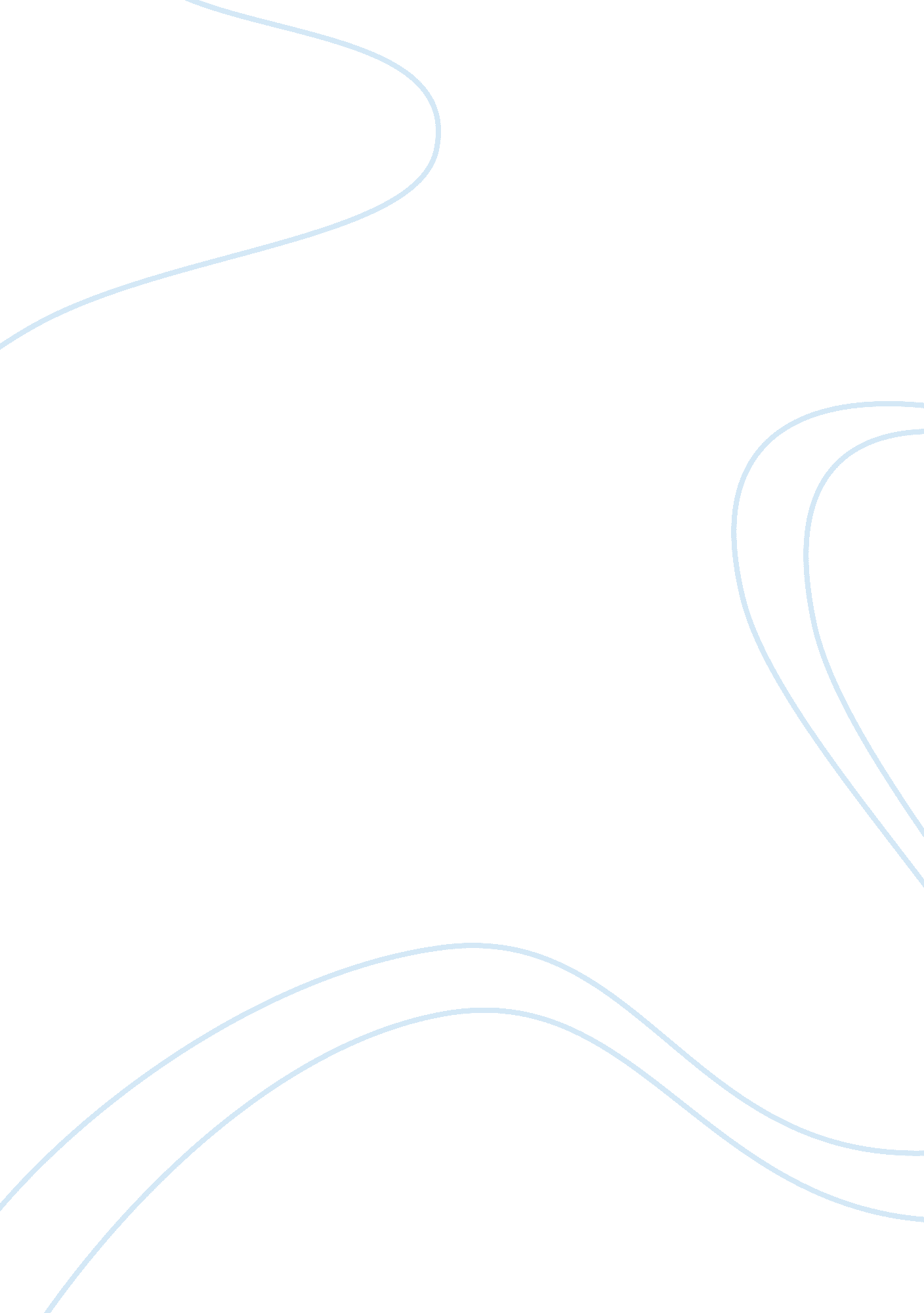 Jesus camp analysisSociology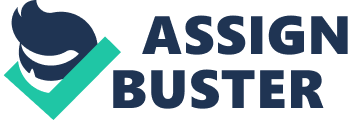 The movie Jesus Camp display immersed intersection amidst religion and education in regard to the teaching of science. Atthe parent home schooling children are seen talking about the evolution. They watch creationist videos that mainly mock science by being guided within a lesson in rejecting and questioning science for mainly religious fundamentalist perception of the world. Nevertheless, reputation of the church congregation members joins in unison to mainly explore their underlying faith via the exploration of the science education. 
The movie also contain ironic coincident in regard to the position of the camp, where the underlying children learn that charismatic style religion and corresponding conservative politics, which are entangled within the eyes of their underlying adult power figures. Moreover, the children pray for the prevailing cardboard model of President Bush and they are being encouraged to embrace such intense, fantastic state whilst distressing about the abortion that they suffer crying fits and corresponding mini-breakdowns. According Fisher the children are capable of becoming child preachers aiding her in recruit her main mission. Mrs Fischer expresses her immersed agenda militantly and militaristically through comparison her underlying task. Her task was countering the prevailing Islamic fundamentalists ostensibly via the camp in teaching the children the act of sacrificing themselves in terms of war in order to control the underlying Holy Land. She repeatedly utilizes the terminology war in describing the aggressive spirit of popular of the Americans. Nevertheless, the prevailing biblical teachings hardly is analysed since the children are uninterruptedly taught to embrace religiosity that is purely evangelical dogma (Fischer, 57-134). 
The main functions of religion according Durkheim is mainly for social structure, social control and offering of the meaning and purpose within the society. Society normally exists on its own thus making it sacred and inseparable from the people. Moreover, the power of society is mainly comprehended by populace via their creation of scared symbols found within the religion. The children in Jesus Camp see model of President Bush as sacred and ought to be preserve. Simple societies act as totem in regard to the object within the natural world that is collectively defined sacred. This is mainly revealed by Pastor Fisher justification of her prevailing practices of indoctrination, which they perceived enemies are undertaking within in Palestine camps. Pledging of allegiance to the underlying Christian flag illustrates the kind and extent of religious predisposition of United State. Totem is further seen when they worship a statue of President George W Bush exterior the Supreme Court subsequent to attaining endorsement to fugitive abortion, which is their fundamental agenda (Fischer, 117-164). Ritual behaviour with the underlying totem offered unity for the community according to Ms Fischer. 
Jesus Camp aids in comprehension of religion by outlining the belief, practices and corresponding moral commitment of the old-fashioned protestant churches. The spirit within the evangelistic churches entails indoctrination of acceptance of Christ by strictly observing to the prevailing performs communication in tongues and repenting of sins. Moral commitment of religion is depicted by the demonstration outer the Supreme Court to outlaw abortion. The structural functional perception mainly downplays the underlying dysfunctions of the religion especially its role in the production of the destructive social conflict. 
Work Cited 
Fischer, Becky. Jesus Camp: My Story. Mandan, ND: Fire on the Altar Publications, 2011. 